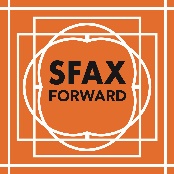 Fiche de candidature individuelle Formation « Introduction à la photogrammétrie »La fiche de candidature individuelle accompagnée d’un cv et d’une lettre de motivation expliquant l’utilité d’une telle formation pour ses recherches doit être transmise avant le 23 décembre 2021 à l’adresse sfaxforward@ulb.be au format PDF en mentionnant en sujet du mail l’intitulé de la formation. Les candidat·es seront informé·es des résultats de la sélection dans le courant de la semaine suivante.1. Informations personnellesNom, Prénom :      ,       Homme		 Femme		 PersonnaliséDate de naissance (dd/mm/aaaa) :      Nationalité :      Institution et laboratoire de rattachement :      Adresse postale :      Pays :      Mail de contact :      Téléphone de contact :      2. Informations académiquesDiplôme en cours ou année de soutenance de la thèse :      Disciplines :      Titre du mémoire de Master (achevé ou en cours) :      Titre de la thèse de Doctorat (achevée ou en cours) :  en cours 	 achevée